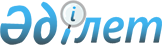 О внесении изменений и дополнений в совместный приказ Председателя Агентства Республики Казахстан по финансовому мониторингу от 16 августа 2021 года № 7 и Министра национальной экономики Республики Казахстан от 16 августа 2021 года № 80 "Об утверждении критериев оценки степени риска и проверочного листа за соблюдением законодательства Республики Казахстан о противодействии легализации (отмыванию) доходов, полученных преступным путем, и финансированию терроризма"Совместный приказ Председателя Агентства Республики Казахстан по финансовому мониторингу от 25 мая 2023 года № 3 и Министра национальной экономики Республики Казахстан от 26 мая 2023 года № 84. Зарегистрирован в Министерстве юстиции Республики Казахстан 29 мая 2023 года № 32611
      ПРИКАЗЫВАЕМ:
      1. Внести в совместный приказ Председателя Агентства Республики Казахстан по финансовому мониторингу от 16 августа 2021 года № 7 и Министра национальной экономики Республики Казахстан от 16 августа 2021 года № 80 "Об утверждении критериев оценки степени риска и проверочного листа за соблюдением законодательства Республики Казахстан о противодействии легализации (отмыванию) доходов, полученных преступным путем, и финансированию терроризма" (зарегистрирован в Реестре государственной регистрации нормативных правовых актов № 24034) следующие изменения и дополнение:
      в Критериях оценки степени риска за соблюдением законодательства Республики Казахстан о противодействии легализации (отмыванию) доходов, полученных преступным путем, и финансированию терроризма, утвержденных указанным совместным приказом:
      пункт 2 изложить в следующей редакции:
      "2. В настоящих Критериях использованы следующие понятия:
      1) субъекты контроля – юридические консультанты и другие независимые специалисты по юридическим вопросам – в случаях, когда они от имени или по поручению клиента участвуют в операциях с деньгами и (или) иным имуществом в отношении следующей деятельности: купли-продажи недвижимости, управления деньгами, ценными бумагами или иным имуществом клиента, управления банковскими счетами или счетами ценных бумаг, аккумулирования средств для создания, обеспечения, функционирования или управления компанией, создания, купли-продажи, функционирования юридического лица или управления им; индивидуальные предприниматели и юридические лица, осуществляющие лизинговую деятельность в качестве лизингодателя без лицензии; индивидуальные предприниматели и юридические лица, оказывающие посреднические услуги при осуществлении сделок купли-продажи недвижимого имущества; индивидуальные предприниматели и юридические лица, осуществляющие операции с драгоценными металлами и драгоценными камнями, ювелирными изделиями из них; бухгалтерские организации и профессиональные бухгалтеры, осуществляющие предпринимательскую деятельность в сфере бухгалтерского учета;
      2) незначительные нарушения – нарушения требований законодательства о противодействии легализации (отмыванию) доходов, полученных преступным путем, и финансированию терроризма (далее – ПОД/ФТ), не создающие предпосылки для возникновения угрозы отмывания доходов, полученных преступным путем, финансированию терроризма и финансированию распространения оружия массового уничтожения (далее – ОД/ФТ/ФРОМУ), но выполнение, которых является обязательным для субъектов финансового мониторинга при осуществлении своей деятельности;
      3) значительные нарушения – нарушения требований законодательства о ПОД/ФТ, создающие предпосылки для возникновения угрозы ОД/ФТ/ФРОМУ;
      4) грубые нарушения – нарушения требований законодательства о ПОД/ФТ, представляющие угрозу ОД/ФТ/ФРОМУ;
      5) риск – вероятность причинения вреда в результате деятельности субъекта контроля, законным интересам физических и юридических лиц, имущественным интересам государства с учетом степени тяжести его последствий, а также угроз ОД/ФТ/ФРОМУ;
      6) система оценки и управления рисками – процесс принятия управленческих решений, направленных на снижение вероятности наступления неблагоприятных факторов путем распределения субъектов контроля по степеням риска для последующего осуществления профилактического контроля с посещением субъекта контроля с целью минимально возможной степени ограничения свободы предпринимательства, обеспечивая при этом допустимый уровень риска в сфере противодействия легализации (отмыванию) доходов, полученных преступным путем, финансированию терроризма и финансированию распространения оружия массового уничтожения (далее – ПОД/ФТ/ФРОМУ), а также направленных на изменение уровня риска для конкретного субъекта контроля и (или) освобождения такого субъекта контроля от профилактического контроля с посещением субъекта контроля;
      7) объективные критерии оценки степени риска (далее – объективные критерии) – критерии оценки степени риска, используемые для отбора субъектов контроля в зависимости от степени риска в сфере ПОД/ФТ/ФРОМУ и не зависящие непосредственно от отдельного субъекта контроля;
      8) субъективные критерии оценки степени риска (далее – субъективные критерии) – критерии оценки степени риска, используемые для отбора субъектов контроля в зависимости от результатов деятельности конкретного субъекта контроля;
      9) проверочный лист – перечень требований, предъявляемых к деятельности субъектов контроля, несоблюдение которых влечет за собой угрозу ОД/ФТ/ФРОМУ, законным интересам физических и юридических лиц, государства;
      10) балл – количественная мера исчисления риска;
      11) нормализация данных – статистическая процедура, предусматривающая приведение значений, измеренных в различных шкалах, к условно общей шкале;
      12) выборочная совокупность (выборка) – перечень оцениваемых субъектов, относимых к однородной группе субъектов контроля в сфере ПОД/ФТ/ФРОМУ.";
      пункт 3 исключить;
      пункт 5 изложить в следующей редакции:
      "5. Критерии оценки степени риска для проведения профилактического контроля с посещением субъекта контроля формируются посредством определения объективных и субъективных критериев, которые осуществляются поэтапно (Мультикритериальный анализ решений).
      На первом этапе по объективным критериям субъекты контроля относятся к одной из следующих степеней риска:
      1) высокий риск;
      2) средний риск;
      3) низкий риск.
      На втором этапе по субъективным критериям субъекты контроля относятся к одной из следующих степеней риска:
      1) высокий риск;
      2) средний риск;
      3) низкий риск.
      По показателям степени риска субъект контроля относится:
      1) к высокой степени риска – при показателе степени риска от 71 до 100 включительно;
      2) к средней степени риска – при показателе степени риска от 31 до 70 включительно;
      3) к низкой степени риска – при показателе степени риска от 0 до 30 включительно.";
      пункт 5-1 исключить;
      пункт 10 изложить в следующей редакции:
      "10. Кратность проведения профилактического контроля с посещением субъекта контроля определяется по результатам проводимого анализа и оценки получаемых сведений по субъективным критериям и не может быть чаще 2 (двух) раз в год.";
      дополнить пунктом 13-1 следующего содержания:
      "13-1. Исходя из приоритетности применяемых источников информации и значимости показателей субъективных критериев, установленных в критериях оценки степени риска в сфере ПОД/ФТ/ФРОМУ, согласно Перечню субъективных критериев для определения степени риска по субъективным критериям в сфере государственного контроля за соблюдением законодательства Республики Казахстан о противодействии легализации (отмыванию) доходов, полученных преступным путем, и финансированию терроризма в отношении юридических консультантов, и других независимых специалистов по юридическим вопросам – в случаях, когда они от имени или по поручению клиента участвуют в операциях с деньгами и (или) иным имуществом в отношении следующей деятельности: купли-продажи недвижимости, управления деньгами, ценными бумагами или иным имуществом клиента, управления банковскими счетами или счетами ценных бумаг, аккумулирования средств для создания, обеспечения, функционирования или управления компанией, создания, купли-продажи, функционирования юридического лица или управления им; индивидуальных предпринимателей и юридических лиц, осуществляющих лизинговую деятельность в качестве лизингодателя без лицензии; индивидуальных предпринимателей и юридических лиц, оказывающих посреднические услуги при осуществлении сделок купли-продажи недвижимого имущества; индивидуальных предпринимателей и юридических лиц, осуществляющих операции с драгоценными металлами и драгоценными камнями, ювелирными изделиями из них, бухгалтерских организаций и профессиональных бухгалтеров, осуществляющих предпринимательскую деятельность в сфере бухгалтерского учета, согласно приложению 2 к Критериям, рассчитывается показатель степени риска по субъективным критериям, по шкале от 0 до 100 баллов.";
      пункт 14 изложить в следующей редакции:
      "14. Для отнесения субъекта контроля к степени риска применяется следующий порядок расчета показателя степени риска:
      1) расчет показателя степени риска по субъективным критериям (R) осуществляется в автоматизированном режиме путем суммирования показателя степени риска по нарушениям по результатам предыдущих проверок и профилактического контроля с посещением субъектов контроля (SP) и показателя степени риска по субъективным критериям (SC), с последующей нормализацией значений данных в диапазон от 0 до 100 баллов.
      Rпром = SP + SC, где
      Rпром – промежуточный показатель степени риска по субъективным критериям,
      SР – показатель степени риска по нарушениям,
      SC – показатель степени риска по субъективным критериям.
      Расчет производится по каждому субъекту контроля однородной группы субъектов контроля в сфере ПОД/ФТ. При этом перечень оцениваемых субъектов контроля, относимых к однородной группе субъектов контроля одной сферы государственного контроля, образует выборочную совокупность (выборку) для последующей нормализации данных;
      2) по данным, полученным по результатам предыдущих проверок и профилактического контроля с посещением субъектов контроля, формируется показатель степени риска по нарушениям, оцениваемый в баллах от 0 до 100.
      При выявлении одного грубого нарушения по любому из источников информации, используемых для оценки степени риска, субъекту контроля приравнивается показатель степени риска 100 баллов и в отношении него проводится профилактический контроль с посещением субъекта контроля.
      При не выявлении грубых нарушений показатель степени риска по нарушениям рассчитывается суммарным показателем по нарушениям значительной и незначительной степени.
      При определении показателя значительных нарушений применяется коэффициент 0,7.
      Данный показатель рассчитывается по следующей формуле:
      SР3 = (SР2 х 100/SР1) х 0,7, где:
      SР3 – показатель значительных нарушений;
      SР1 – требуемое количество значительных нарушений;
      SР2 – количество выявленных значительных нарушений;
      При определении показателя незначительных нарушений применяется коэффициент 0,3.
      Данный показатель рассчитывается по следующей формуле:
      SРн = (SР2 х 100/SР1) х 0,3, где:
      SРн – показатель незначительных нарушений;
      SР1 – требуемое количество незначительных нарушений;
      SР2 – количество выявленных незначительных нарушений;
      Показатель степени риска по нарушениям (SР) рассчитывается по шкале от 0 до 100 баллов и определяется путем суммирования показателей значительных и незначительных нарушений по следующей формуле:
      SР = SР3 + SРн, где:
      SР – показатель степени риска по нарушениям;
      SР3 – показатель значительных нарушений;
      SРн – показатель незначительных нарушений.
      Полученное значение показателя степени риска по нарушениям включается в расчет показателя степени риска по субъективным критериям;
      3) расчет показателя степени риска по субъективным критериям, производится по шкале от 0 до 100 баллов и осуществляется по следующей формуле: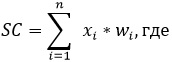 
      xi – показатель субъективного критерия,
      wi – удельный вес показателя субъективного критерия xi,
      n – количество показателей.
      Полученное значение показателя степени риска по субъективным критериям, включается в расчет показателя степени риска по субъективным критериям;
      4) рассчитанные по субъектам значения по показателю R нормализуются в диапазон от 0 до 100 баллов. Нормализация данных осуществляется по каждой выборочной совокупности (выборке) с использованием следующей формулы: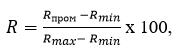 
      R – показатель степени риска (итоговый) по субъективным критериям отдельного субъекта контроля,
      Rmax – максимально возможное значение по шкале степени риска по субъективным критериям по субъектам, входящим в одну выборочную совокупность (выборку) (верхняя граница шкалы),
      Rmin – минимально возможное значение по шкале степени риска по субъективным критериям по субъектам, входящим в одну выборочную совокупность (выборку) (нижняя граница шкалы),
      Rпром – промежуточный показатель степени риска по субъективным критериям, рассчитанный в соответствии с подпунктом 1 настоящего пункта.";
      приложение 1 к Критериям оценки степени риска за соблюдением законодательства Республики Казахстан о противодействии легализации (отмыванию) доходов, полученных преступным путем, и финансированию терроризма, изложить в новой редакции, согласно приложению 1 к настоящему совместному приказу;
      дополнить приложением 2 к Критериям оценки степени риска за соблюдением законодательства Республики Казахстан о противодействии легализации (отмыванию) доходов, полученных преступным путем, и финансированию терроризма, согласно приложению 2 к настоящему совместному приказу;
      приложение 2 к совместному приказу, изложить в новой редакции, согласно приложению 3 к настоящему совместному приказу;
      приложение 3 к совместному приказу изложить в новой редакции, согласно приложению 4 к настоящему совместному приказу.
      2. Агентству Республики Казахстан по финансовому мониторингу в установленном законодательством порядке обеспечить:
      1) государственную регистрацию настоящего совместного приказа в Министерстве юстиции Республики Казахстан;
      2) размещение настоящего совместного приказа на интернет-ресурсе Агентства.
      3. Настоящий совместный приказ вводится в действие по истечении десяти календарных дней после дня его первого официального опубликования. Степени нарушений субъектами контроля требований законодательства
Республики Казахстан о противодействии легализации (отмыванию) доходов,
полученных преступным путем, и финансированию терроризма  Перечень субъективных критериев для определения степени риска по субъективным критериям в сфере государственного контроля за соблюдением законодательства Республики Казахстан о противодействии легализации (отмыванию) доходов, полученных преступным путем, и финансированию терроризма в отношении юридических консультантов, и других независимых специалистов по юридическим вопросам – в случаях, когда они от имени или по поручению клиента участвуют в операциях с деньгами и (или) иным имуществом в отношении следующей деятельности: купли-продажи недвижимости, управления деньгами, ценными бумагами или иным имуществом клиента, управления банковскими счетами или счетами ценных бумаг, аккумулирования средств для создания, обеспечения, функционирования или управления компанией, создания, купли-продажи, функционирования юридического лица или управления им; индивидуальных предпринимателей и юридических лиц, осуществляющих лизинговую деятельность в качестве лизингодателя без лицензии; индивидуальных предпринимателей и юридических лиц, оказывающих посреднические услуги при осуществлении сделок купли-продажи недвижимого имущества; индивидуальных предпринимателей и юридических лиц, осуществляющих операции с драгоценными металлами и драгоценными камнями, ювелирными изделиями из них, бухгалтерских организаций и профессиональных бухгалтеров, осуществляющих предпринимательскую деятельность в сфере бухгалтерского учета Проверочный лист в сфере государственного контроля за соблюдением законодательства Республики Казахстан о противодействии легализации (отмыванию) доходов, полученных преступным путем, и финансированию терроризма в отношении юридических консультантов, и других независимых специалистов по юридическим вопросам – в случаях, когда они от имени или по поручению клиента участвуют в операциях с деньгами и (или) иным имуществом в отношении следующей деятельности: купли-продажи недвижимости, управления деньгами, ценными бумагами или иным имуществом клиента, управления банковскими счетами или счетами ценных бумаг, аккумулирования средств для создания, обеспечения, функционирования или управления компанией, создания, купли-продажи, функционирования юридического лица или управления им; индивидуальных предпринимателей и юридических лиц, осуществляющих лизинговую деятельность в качестве лизингодателя без лицензии; индивидуальных предпринимателей и юридических лиц, оказывающих посреднические услуги при осуществлении сделок купли-продажи недвижимого имущества; индивидуальных предпринимателей и юридических лиц, осуществляющих операции с драгоценными металлами и драгоценными камнями, ювелирными изделиями из них
      Государственный орган, назначивший проверку/профилактический контрольс посещением субъекта контроля _______________________________________________________________________________________________________Акт о назначении проверки/профилактического контроля с посещением субъектаконтроля _____________________________________________________________________________________________________________________ №, датаНаименование субъекта контроля ________________________________________________________________________________________________________(Индивидуальный идентификационный номер), бизнес-идентификационный номерсубъекта контроля _____________________________________________________________________________________________________________________Адрес места нахождения _________________________________________________________________________________________________________________
      Должностное (ые) лицо (а)______________________________ _______________должность подпись_____________________________________________фамилия, имя, отчество (при наличии)Руководитель субъекта контроля______________________ _______________________должность подпись_____________________________________________фамилия, имя, отчество (при наличии) Проверочный лист в сфере государственного контроля за соблюдением законодательства Республики Казахстан о противодействии легализации (отмыванию) доходов, полученных преступным путем, и финансированию терроризма в отношении бухгалтерских организаций и профессиональных бухгалтеров, осуществляющих предпринимательскую деятельность в сфере бухгалтерского учета
      Государственный орган, назначивший проверку/профилактический контрольс посещением субъекта контроля _______________________________________________________________________________________________________Акт о назначении проверки/профилактического контроля с посещением субъектаконтроля _____________________________________________________________________________________________________________________ №, датаНаименование субъекта контроля ________________________________________________________________________________________________________(Индивидуальный идентификационный номер), бизнес-идентификационный номерсубъекта контроля ______________________________________________________________________________________________________________________Адрес места нахождения ________________________________________________________________________________________________________________
      Должностное (ые) лицо (а)______________________________ ______________должность подпись_____________________________________________фамилия, имя, отчество (при наличии)Руководитель субъекта контроля_______________________________ ______________должность подпись______________________________________________фамилия, имя, отчество (при наличии)
					© 2012. РГП на ПХВ «Институт законодательства и правовой информации Республики Казахстан» Министерства юстиции Республики Казахстан
				
      Министр национальной экономикиРеспублики Казахстан

__________А. Куантыров

      Председатель АгентстваРеспублики Казахстанпо финансовому мониторингу

__________Ж. Элиманов
Приложение 1
к совместному приказу
Министр национальной экономики
Республики Казахстан
от 26 мая 2023 года № 84
и Председатель Агентства
Республики Казахстан
по финансовому мониторингу
от 25 мая 2023 года № 3Приложение 1
к Критериям оценки
степени риска за соблюдением
законодательства
Республики Казахстан
о противодействии легализации
(отмыванию) доходов,
полученных преступным путем,
и финансированию терроризма
№п/п
Критерии
Степень нарушений
1
Предоставление информации об операциях с деньгами и (или) имуществом, подлежащих финансовому мониторингу (операция, которая равна или превышает пороговую сумму)
грубое
2
Своевременное представление (не позднее рабочего дня, следующего за днем совершения) информации об операциях с деньгами и (или) имуществом, подлежащих финансовому мониторингу (операция, которая равна или превышает пороговую сумму)
незначительное
3
Своевременное предоставление информации о подозрительных операциях (которые не были признаны подозрительными до их проведения, представляются не позднее двадцати четырех часов после признания операции подозрительной в соответствии с правилами внутреннего контроля субъекта контроля)
значительное
4
Своевременное предоставление (не позднее рабочего дня, следующего за днем признания операции клиента имеющей характеристики, соответствующие типологиям, схемам, способам легализации (отмывания) преступных доходов и финансирования терроризма, и фиксирования результатов такого признания) информации об операциях клиента, имеющих характеристики, соответствующие типологиям, схемам и способам легализации (отмывания) преступных доходов и финансирования терроризма
значительное
5
Соблюдение мер по фиксированию сведений и документов, запрашиваемых в рамках надлежащей проверки клиентов (их представителей) и бенефициарных собственников при установлении деловых отношений с клиентом, при осуществлении операций с деньгами и (или) иным имуществом, в том числе подозрительных операций, при наличии оснований для сомнения в достоверности ранее полученных сведений о клиенте (его представителе), бенефициарном собственнике, в части фиксирования сведений, необходимых для идентификации физического лица, юридического лица (филиала, представительства, иностранной структуры без образования юридического лица; выявления бенефициарного собственника и фиксирование сведений, необходимых для его идентификации; установления предполагаемой цели и характера деловых отношений; проведении на постоянной основе проверки деловых отношений и изучения операций, осуществляемых клиентом через данный субъект финансового мониторинга, включая при необходимости получение и фиксирование сведений об источнике финансирования совершаемых операций; проверки достоверности сведений, необходимых для идентификации клиента (его представителя), бенефициарного собственника, и обновление сведений о клиенте (его представителе) и бенефициарном собственнике; осуществления проверки принадлежности и (или) причастности клиента (его представителя) и бенефициарного собственника к публичному должностному лицу, его супруге (супругу) и близким родственникам; осуществления оценки репутации данного публичного должностного лица в отношении причастности его к случаям легализации (отмывания) доходов, полученных преступным путем, и финансирования терроризма; получении письменного разрешения руководящего работника организации на установление, продолжение деловых отношений с такими клиентами; предпринятии доступных мер для установления источника происхождения денег и (или) иного имущества такого клиента (его представителя) и бенефициарного собственника, применять на постоянной основе усиленные меры надлежащей проверки клиентов (их представителей) и бенефициарных собственников
значительное
6
Соблюдение мер по хранению сведений и документов, защиты документов, запрашиваемых в рамках надлежащей проверки клиентов (их представителей) и бенефициарных собственников при установлении деловых отношений с клиентом, при осуществлении операций с деньгами и (или) иным имуществом, в том числе подозрительных операций, при наличии оснований для сомнения в достоверности ранее полученных сведений о клиенте (его представителе), бенефициарном собственнике, в части фиксирования сведений, необходимых для идентификации физического лица, юридического лица (филиала, представительства, иностранной структуры без образования юридического лица; выявления бенефициарного собственника и фиксирование сведений, необходимых для его идентификации; установления предполагаемой цели и характера деловых отношений; проведении на постоянной основе проверки деловых отношений и изучения операций, осуществляемых клиентом через данный субъект финансового мониторинга, включая при необходимости получение и фиксирование сведений об источнике финансирования совершаемых операций; проверки достоверности сведений, необходимых для идентификации клиента (его представителя), бенефициарного собственника, и обновление сведений о клиенте (его представителе) и бенефициарном собственнике; осуществления проверки принадлежности и (или) причастности клиента (его представителя) и бенефициарного собственника к публичному должностному лицу, его супруге (супругу) и близким родственникам; осуществления оценки репутации данного публичного должностного лица в отношении причастности его к случаям легализации (отмывания) доходов, полученных преступным путем, и финансирования терроризма; получении письменного разрешения руководящего работника организации на установление, продолжение деловых отношений с такими клиентами; предпринятии доступных мер для установления источника происхождения денег и (или) иного имущества такого клиента (его представителя) и бенефициарного собственника, применять на постоянной основе усиленные меры надлежащей проверки клиентов (их представителей) и бенефициарных собственников
незначительное
7
Наличие программы подготовки и обучения в сфере противодействия легализации (отмыванию) доходов, полученных преступным путем, и финансированию терроризма, разработанной субъектами контроля
значительное
8
Предоставление информации об операциях клиента, имеющих характеристики, соответствующие типологиям, схемам и способам легализации (отмывания) преступных доходов и финансирования терроризма
грубое
9
Исполнение субъектами контроля обязанностей по отказу клиенту в установлении деловых отношений и проведении операций с деньгами и (или) имуществом и (или) предоставлению информации об отказах в установлении деловых отношений и проведении операций с деньгами и (или) имуществом
значительное
10
Соблюдение требований по не извещению своих клиентов (их представителей) и (или) бенефициарных собственников о предоставлении в уполномоченный орган информации
грубое
11
Наличие правил внутреннего контроля
грубое
12
Соответствие принятых правил внутреннего контроля и программ его осуществления утвержденным требованиям (программа организации внутреннего контроля, включая требования, предъявляемые к работникам субъектов контроля, ответственным за реализацию и соблюдение правил внутреннего контроля, программа управления рисками, учитывающая риски клиентов и риски использования услуг в преступных целях, включая риск использования технологических достижений, программа идентификации клиентов, программа мониторинга и изучения операций клиентов, включая изучение сложных, необычно крупных и других необычных операций клиентов, программа подготовки и обучения в сфере противодействия легализации (отмыванию) доходов, полученных преступным путем, и финансированию терроризма), разработанной субъектами финансового мониторинга
значительноеПриложение 2
к совместному приказу
Министр национальной экономики
Республики Казахстан
от 26 мая 2023 года № 84
и Председатель Агентства
Республики Казахстан
по финансовому мониторингу
от 25 мая 2023 года № 3Приложение 2
к Критериям оценки
степени риска за соблюдением
законодательства
Республики Казахстан
о противодействии легализации
(отмыванию) доходов,
полученных преступным путем,
и финансированию терроризма
№ п/п
Показатель субъективного критерия
Источник данных по показателю субъективного критерия
Удельный вес по значимости, балл (в сумме должно составлять не более 100 баллов)
Условие
Условие
Условие
Условие
№ п/п
Показатель субъективного критерия
Источник данных по показателю субъективного критерия
Удельный вес по значимости, балл (в сумме должно составлять не более 100 баллов)
условие 1/значение
условие 2/значение
условие 3/значение
условие 4/значение
1
Предоставление информации об операциях с деньгами и (или) имуществом, подлежащих финансовому мониторингу (операция, которая равна или превышает пороговую сумму)
подпункт 1) пункта 12 Критериев (результаты мониторинга отчетности и сведений, представляемых субъектом контроля и надзора (ЕИАС, ИС ЭСФ))
Выход на профилактический контроль с посещением субъекта контроля
Наличие
Отсутствие
1
Предоставление информации об операциях с деньгами и (или) имуществом, подлежащих финансовому мониторингу (операция, которая равна или превышает пороговую сумму)
подпункт 1) пункта 12 Критериев (результаты мониторинга отчетности и сведений, представляемых субъектом контроля и надзора (ЕИАС, ИС ЭСФ))
Выход на профилактический контроль с посещением субъекта контроля
0%
100%
2
Своевременное представление (не позднее рабочего дня, следующего за днем совершения) информации об операциях с деньгами и (или) имуществом, подлежащих финансовому мониторингу (операция, которая равна или превышает пороговую сумму)
подпункт 2) пункта 12 Критериев (результаты мониторинга отчетности и сведений, представляемых субъектом контроля и надзора (ЕИАС))
20
0-1 рабочих дней
2 - 10 рабочих дней
11 - 20 рабочих дней
21 и более рабочих дней
2
Своевременное представление (не позднее рабочего дня, следующего за днем совершения) информации об операциях с деньгами и (или) имуществом, подлежащих финансовому мониторингу (операция, которая равна или превышает пороговую сумму)
подпункт 2) пункта 12 Критериев (результаты мониторинга отчетности и сведений, представляемых субъектом контроля и надзора (ЕИАС))
20
0%
33%
66%
100%
2
Своевременное представление (не позднее рабочего дня, следующего за днем совершения) информации об операциях с деньгами и (или) имуществом, подлежащих финансовому мониторингу (операция, которая равна или превышает пороговую сумму)
подпункт 2) пункта 12 Критериев (результаты мониторинга отчетности и сведений, представляемых субъектом контроля и надзора (ЕИАС))
20
3
Своевременное предоставление информации о подозрительных операциях (которые не были признаны подозрительными до их проведения, представляются не позднее двадцати четырех часов после признания операции подозрительной в соответствии с правилами внутреннего контроля субъекта контроля)
подпункт 1) пункта 12 Критериев (результаты мониторинга отчетности и сведений, представляемых субъектом контроля и надзора (ЕИАС))
20
0-24 часов
1 - 10 дней 
11 - 20 дней
21 и более дней
3
Своевременное предоставление информации о подозрительных операциях (которые не были признаны подозрительными до их проведения, представляются не позднее двадцати четырех часов после признания операции подозрительной в соответствии с правилами внутреннего контроля субъекта контроля)
подпункт 1) пункта 12 Критериев (результаты мониторинга отчетности и сведений, представляемых субъектом контроля и надзора (ЕИАС))
20
0%
33%
66%
100%
3
Своевременное предоставление информации о подозрительных операциях (которые не были признаны подозрительными до их проведения, представляются не позднее двадцати четырех часов после признания операции подозрительной в соответствии с правилами внутреннего контроля субъекта контроля)
подпункт 1) пункта 12 Критериев (результаты мониторинга отчетности и сведений, представляемых субъектом контроля и надзора (ЕИАС))
20
4
Своевременное предоставление (не позднее рабочего дня, следующего за днем признания операции клиента имеющей характеристики, соответствующие типологиям, схемам, способам легализации (отмывания) преступных доходов и финансирования терроризма, и фиксирования результатов такого признания) информации об операциях клиента, имеющих характеристики, соответствующие типологиям, схемам и способам легализации (отмывания) преступных доходов и финансирования терроризма
подпункт 1) пункта 12 Критериев (результаты мониторинга отчетности и сведений, представляемых субъектом контроля и надзора (ЕИАС))
20
0-1 рабочих дней
2 - 10 рабочих дней
11 - 20 рабочих дней
21 и более рабочих дней
4
Своевременное предоставление (не позднее рабочего дня, следующего за днем признания операции клиента имеющей характеристики, соответствующие типологиям, схемам, способам легализации (отмывания) преступных доходов и финансирования терроризма, и фиксирования результатов такого признания) информации об операциях клиента, имеющих характеристики, соответствующие типологиям, схемам и способам легализации (отмывания) преступных доходов и финансирования терроризма
подпункт 1) пункта 12 Критериев (результаты мониторинга отчетности и сведений, представляемых субъектом контроля и надзора (ЕИАС))
20
0%
33%
66%
100%
4
Своевременное предоставление (не позднее рабочего дня, следующего за днем признания операции клиента имеющей характеристики, соответствующие типологиям, схемам, способам легализации (отмывания) преступных доходов и финансирования терроризма, и фиксирования результатов такого признания) информации об операциях клиента, имеющих характеристики, соответствующие типологиям, схемам и способам легализации (отмывания) преступных доходов и финансирования терроризма
подпункт 1) пункта 12 Критериев (результаты мониторинга отчетности и сведений, представляемых субъектом контроля и надзора (ЕИАС))
20
5
Соответствие программы подготовки и обучения в сфере противодействия легализации (отмыванию) доходов, полученных преступным путем, и финансированию терроризма, утвержденной правилами внутреннего контроля (отсутствие результатов тестирования в системе WEB СФМ)
подпункт 1) пункта 12 Критериев (результаты мониторинга отчетности и сведений, представляемых субъектом контроля и надзора (портал WEB СФМ))
20
Наличие результатов тестирования
Отсутствие результатов тестирования
5
Соответствие программы подготовки и обучения в сфере противодействия легализации (отмыванию) доходов, полученных преступным путем, и финансированию терроризма, утвержденной правилами внутреннего контроля (отсутствие результатов тестирования в системе WEB СФМ)
подпункт 1) пункта 12 Критериев (результаты мониторинга отчетности и сведений, представляемых субъектом контроля и надзора (портал WEB СФМ))
20
0%
100%
6
Наличие выделенного канала связи
подпункт 1) пункта 12 Критериев (результаты мониторинга отчетности и сведений, представляемых субъектом контроля и надзора (портал WEB СФМ))
20
Наличие регистрации в выделенном канале связи
Отсутствие регистрации в выделенном канале связи
6
Наличие выделенного канала связи
подпункт 1) пункта 12 Критериев (результаты мониторинга отчетности и сведений, представляемых субъектом контроля и надзора (портал WEB СФМ))
20
0%
100%
7
Исполнение субъектами контроля обязанностей по отказу клиенту в установлении деловых отношений и проведении операций с деньгами и (или) имуществом и (или) предоставлению информации об отказах в установлении деловых отношений и проведении операций с деньгами и (или) имуществом
подпункт 1) пункта 12 Критериев (результаты мониторинга отчетности и сведений, представляемых субъектом контроля и надзора (перечень ФТ/ФРОМУ, ИС ЭСФ))
Выход на профилактический контроль с посещением субъекта контроля
 Наличие
 Отсутствие
7
Исполнение субъектами контроля обязанностей по отказу клиенту в установлении деловых отношений и проведении операций с деньгами и (или) имуществом и (или) предоставлению информации об отказах в установлении деловых отношений и проведении операций с деньгами и (или) имуществом
подпункт 1) пункта 12 Критериев (результаты мониторинга отчетности и сведений, представляемых субъектом контроля и надзора (перечень ФТ/ФРОМУ, ИС ЭСФ))
Выход на профилактический контроль с посещением субъекта контроля
 0%
100% Приложение 3
к совместному приказу
Министр национальной экономики
Республики Казахстан
от 26 мая 2023 года № 84
и Председатель Агентства
Республики Казахстан
по финансовому мониторингу
от 25 мая 2023 года № 3Приложение 2
к совместному приказу
Министра национальной экономики
Республики Казахстан
от 16 августа 2021 года № 80
и Председателя Агентства
Республики Казахстан
по финансовому мониторингу
от 16 августа 2021 года № 7
№
Перечень требований
Соответствует требованиям
Не соответствует требованиям
1
2
3
4
1
Предоставление информации об операциях с деньгами и (или) имуществом, подлежащих финансовому мониторингу (операция, которая равна или превышает пороговую сумму)
2
Своевременное представление (не позднее рабочего дня, следующего за днем совершения) информации об операциях с деньгами и (или) имуществом, подлежащих финансовому мониторингу (операция, которая равна или превышает пороговую сумму)
3
Своевременное предоставление информации о подозрительных операциях (которые не были признаны подозрительными до их проведения, представляются не позднее двадцати четырех часов после признания операции подозрительной в соответствии с правилами внутреннего контроля субъекта контроля)
4
Своевременное предоставление (не позднее рабочего дня, следующего за днем признания операции клиента имеющей характеристики, соответствующие типологиям, схемам, способам легализации (отмывания) преступных доходов и финансирования терроризма, и фиксирования результатов такого признания) информации об операциях клиента, имеющих характеристики, соответствующие типологиям, схемам и способам легализации (отмывания) преступных доходов и финансирования терроризма
5
Соблюдение мер по фиксированию сведений и документов, запрашиваемых в рамках надлежащей проверки клиентов (их представителей) и бенефициарных собственников при установлении деловых отношений с клиентом, при осуществлении операций с деньгами и (или) иным имуществом, в том числе подозрительных операций, при наличии оснований для сомнения в достоверности ранее полученных сведений о клиенте (его представителе), бенефициарном собственнике, в части фиксирования сведений, необходимых для идентификации физического лица, юридического лица (филиала, представительства, иностранной структуры без образования юридического лица; выявления бенефициарного собственника и фиксирование сведений, необходимых для его идентификации; установления предполагаемой цели и характера деловых отношений; проведении на постоянной основе проверки деловых отношений и изучения операций, осуществляемых клиентом через данный субъект финансового мониторинга, включая при необходимости получение и фиксирование сведений об источнике финансирования совершаемых операций; проверки достоверности сведений, необходимых для идентификации клиента (его представителя), бенефициарного собственника, и обновление сведений о клиенте (его представителе) и бенефициарном собственнике; осуществления проверки принадлежности и (или) причастности клиента (его представителя) и бенефициарного собственника к публичному должностному лицу, его супруге (супругу) и близким родственникам; осуществления оценки репутации данного публичного должностного лица в отношении причастности его к случаям легализации (отмывания) доходов, полученных преступным путем, и финансирования терроризма; получении письменного разрешения руководящего работника организации на установление, продолжение деловых отношений с такими клиентами; предпринятии доступных мер для установления источника происхождения денег и (или) иного имущества такого клиента (его представителя) и бенефициарного собственника, применять на постоянной основе усиленные меры надлежащей проверки клиентов (их представителей) и бенефициарных собственников
6
Соблюдение мер по хранению сведений и документов, защиты документов, запрашиваемых в рамках надлежащей проверки клиентов (их представителей) и бенефициарных собственников при установлении деловых отношений с клиентом, при осуществлении операций с деньгами и (или) иным имуществом, в том числе подозрительных операций, при наличии оснований для сомнения в достоверности ранее полученных сведений о клиенте (его представителе), бенефициарном собственнике, в части фиксирования сведений, необходимых для идентификации физического лица, юридического лица (филиала, представительства, иностранной структуры без образования юридического лица; выявления бенефициарного собственника и фиксирование сведений, необходимых для его идентификации; установления предполагаемой цели и характера деловых отношений; проведении на постоянной основе проверки деловых отношений и изучения операций, осуществляемых клиентом через данный субъект финансового мониторинга, включая при необходимости получение и фиксирование сведений об источнике финансирования совершаемых операций; проверки достоверности сведений, необходимых для идентификации клиента (его представителя), бенефициарного собственника, и обновление сведений о клиенте (его представителе) и бенефициарном собственнике; осуществления проверки принадлежности и (или) причастности клиента (его представителя) и бенефициарного собственника к публичному должностному лицу, его супруге (супругу) и близким родственникам; осуществления оценки репутации данного публичного должностного лица в отношении причастности его к случаям легализации (отмывания) доходов, полученных преступным путем, и финансирования терроризма; получении письменного разрешения руководящего работника организации на установление, продолжение деловых отношений с такими клиентами; предпринятии доступных мер для установления источника происхождения денег и (или) иного имущества такого клиента (его представителя) и бенефициарного собственника, применять на постоянной основе усиленные меры надлежащей проверки клиентов (их представителей) и бенефициарных собственников
7
Наличие программы подготовки и обучения в сфере противодействия легализации (отмыванию) доходов, полученных преступным путем, и финансированию терроризма, разработанной субъектами контроля
8
Предоставление информации об операциях клиента, имеющих характеристики, соответствующие типологиям, схемам и способам легализации (отмывания) преступных доходов и финансирования терроризма
9
Исполнение субъектами контроля обязанностей по отказу клиенту в установлении деловых отношений и проведении операций с деньгами и (или) имуществом и (или) предоставлению информации об отказах в установлении деловых отношений и проведении операций с деньгами и (или) имуществом
10
Соблюдение требований по не извещению своих клиентов (их представителей) и (или) бенефициарных собственников о предоставлении в уполномоченный орган информации
11
Наличие правил внутреннего контроля
12
Соответствие принятых правил внутреннего контроля и программ его осуществления утвержденным требованиям (программа организации внутреннего контроля, включая требования, предъявляемые к работникам субъектов контроля, ответственным за реализацию и соблюдение правил внутреннего контроля, программа управления рисками, учитывающая риски клиентов и риски использования услуг в преступных целях, включая риск использования технологических достижений, программа идентификации клиентов, программа мониторинга и изучения операций клиентов, включая изучение сложных, необычно крупных и других необычных операций клиентов, программа подготовки и обучения в сфере противодействия легализации (отмыванию) доходов, полученных преступным путем, и финансированию терроризма), разработанной субъектами финансового мониторинга
13
Направление уведомления о начале или прекращении деятельности в уполномоченный органПриложение 4
к совместному приказу
Министр национальной экономики
Республики Казахстан
от 26 мая 2023 года № 84
и Председатель Агентства
Республики Казахстан
по финансовому мониторингу
от 25 мая 2023 года № 3Приложение 3
к совместному приказу
Министра национальной экономики
Республики Казахстан
от 16 августа 2021 года № 80
и Председателя Агентства
Республики Казахстан
по финансовому мониторингу
от 16 августа 2021 года № 7
№
Перечень требований
Соответствует требованиям
Не соответствует требованиям
1
2
3
4
1
Предоставление информации об операциях с деньгами и (или) имуществом, подлежащих финансовому мониторингу (операция, которая равна или превышает пороговую сумму)
2
Своевременное представление (не позднее рабочего дня, следующего за днем совершения) информации об операциях с деньгами и (или) имуществом, подлежащих финансовому мониторингу (операция, которая равна или превышает пороговую сумму)
3
Своевременное предоставление информации о подозрительных операциях (которые не были признаны подозрительными до их проведения, представляются не позднее двадцати четырех часов после признания операции подозрительной в соответствии с правилами внутреннего контроля субъекта контроля)
4
Своевременное предоставление (не позднее рабочего дня, следующего за днем признания операции клиента имеющей характеристики, соответствующие типологиям, схемам, способам легализации (отмывания) преступных доходов и финансирования терроризма, и фиксирования результатов такого признания) информации об операциях клиента, имеющих характеристики, соответствующие типологиям, схемам и способам легализации (отмывания) преступных доходов и финансирования терроризма
5
Соблюдение мер по фиксированию сведений и документов, запрашиваемых в рамках надлежащей проверки клиентов (их представителей) и бенефициарных собственников при установлении деловых отношений с клиентом, при осуществлении операций с деньгами и (или) иным имуществом, в том числе подозрительных операций, при наличии оснований для сомнения в достоверности ранее полученных сведений о клиенте (его представителе), бенефициарном собственнике, в части фиксирования сведений, необходимых для идентификации физического лица, юридического лица (филиала, представительства, иностранной структуры без образования юридического лица; выявления бенефициарного собственника и фиксирование сведений, необходимых для его идентификации; установления предполагаемой цели и характера деловых отношений; проведении на постоянной основе проверки деловых отношений и изучения операций, осуществляемых клиентом через данный субъект финансового мониторинга, включая при необходимости получение и фиксирование сведений об источнике финансирования совершаемых операций; проверки достоверности сведений, необходимых для идентификации клиента (его представителя), бенефициарного собственника, и обновление сведений о клиенте (его представителе) и бенефициарном собственнике; осуществления проверки принадлежности и (или) причастности клиента (его представителя) и бенефициарного собственника к публичному должностному лицу, его супруге (супругу) и близким родственникам; осуществления оценки репутации данного публичного должностного лица в отношении причастности его к случаям легализации (отмывания) доходов, полученных преступным путем, и финансирования терроризма; получении письменного разрешения руководящего работника организации на установление, продолжение деловых отношений с такими клиентами; предпринятии доступных мер для установления источника происхождения денег и (или) иного имущества такого клиента (его представителя) и бенефициарного собственника, применять на постоянной основе усиленные меры надлежащей проверки клиентов (их представителей) и бенефициарных собственников
6
Соблюдение мер по хранению сведений и документов, защиты документов, запрашиваемых в рамках надлежащей проверки клиентов (их представителей) и бенефициарных собственников при установлении деловых отношений с клиентом, при осуществлении операций с деньгами и (или) иным имуществом, в том числе подозрительных операций, при наличии оснований для сомнения в достоверности ранее полученных сведений о клиенте (его представителе), бенефициарном собственнике, в части фиксирования сведений, необходимых для идентификации физического лица, юридического лица (филиала, представительства, иностранной структуры без образования юридического лица; выявления бенефициарного собственника и фиксирование сведений, необходимых для его идентификации; установления предполагаемой цели и характера деловых отношений; проведении на постоянной основе проверки деловых отношений и изучения операций, осуществляемых клиентом через данный субъект финансового мониторинга, включая при необходимости получение и фиксирование сведений об источнике финансирования совершаемых операций; проверки достоверности сведений, необходимых для идентификации клиента (его представителя), бенефициарного собственника, и обновление сведений о клиенте (его представителе) и бенефициарном собственнике; осуществления проверки принадлежности и (или) причастности клиента (его представителя) и бенефициарного собственника к публичному должностному лицу, его супруге (супругу) и близким родственникам; осуществления оценки репутации данного публичного должностного лица в отношении причастности его к случаям легализации (отмывания) доходов, полученных преступным путем, и финансирования терроризма; получении письменного разрешения руководящего работника организации на установление, продолжение деловых отношений с такими клиентами; предпринятии доступных мер для установления источника происхождения денег и (или) иного имущества такого клиента (его представителя) и бенефициарного собственника, применять на постоянной основе усиленные меры надлежащей проверки клиентов (их представителей) и бенефициарных собственников
7
Наличие программы подготовки и обучения в сфере противодействия легализации (отмыванию) доходов, полученных преступным путем, и финансированию терроризма, разработанной субъектами контроля
8
Предоставление информации об операциях клиента, имеющих характеристики, соответствующие типологиям, схемам и способам легализации (отмывания) преступных доходов и финансирования терроризма
9
Исполнение субъектами контроля обязанностей по отказу клиенту в установлении деловых отношений и проведении операций с деньгами и (или) имуществом и (или) предоставлению информации об отказах в установлении деловых отношений и проведении операций с деньгами и (или) имуществом
10
Соблюдение требований по не извещению своих клиентов (их представителей) и (или) бенефициарных собственников о предоставлении в уполномоченный орган информации
11
Наличие правил внутреннего контроля
12
Соответствие принятых правил внутреннего контроля и программ его осуществления утвержденным требованиям (программа организации внутреннего контроля, включая требования, предъявляемые к работникам субъектов контроля, ответственным за реализацию и соблюдение правил внутреннего контроля, программа управления рисками, учитывающая риски клиентов и риски использования услуг в преступных целях, включая риск использования технологических достижений, программа идентификации клиентов, программа мониторинга и изучения операций клиентов, включая изучение сложных, необычно крупных и других необычных операций клиентов, программа подготовки и обучения в сфере противодействия легализации (отмыванию) доходов, полученных преступным путем, и финансированию терроризма), разработанной субъектами финансового мониторинга